W dniach 24, 27,28,29 listopada 2017r.odbyły się warsztaty profilaktyczne dla kl. I – VII                   „MIASTO MARZEŃUŚMIECHEM BUDOWANE”prowadzone przez Andrzeja Piaseckiego„IDEĄ” naszych warsztatów jest to, by młody człowiek całkowicie sam, bez żadnej pomocy osób trzecich, poprzez edukacyjną zabawę doświadczył jak niebezpieczne i niepotrzebne nikomu jest spożywanie alkoholu. W komfortowej atmosferze „naukowej” zabawy, wspólnie budujemy miasto z naszych marzeń. Każdy z naszych gości buduje własne konstrukcje według własnego pomysłu i wyobraźni, na samym końcu powstaje wspólne miasto, zbudowane z 15 tys. klocków – symbol wspólnej ciężkiej, codziennej pracy, wyraz realizacji marzeń i pragnień każdego z osobna i wszystkich razem. 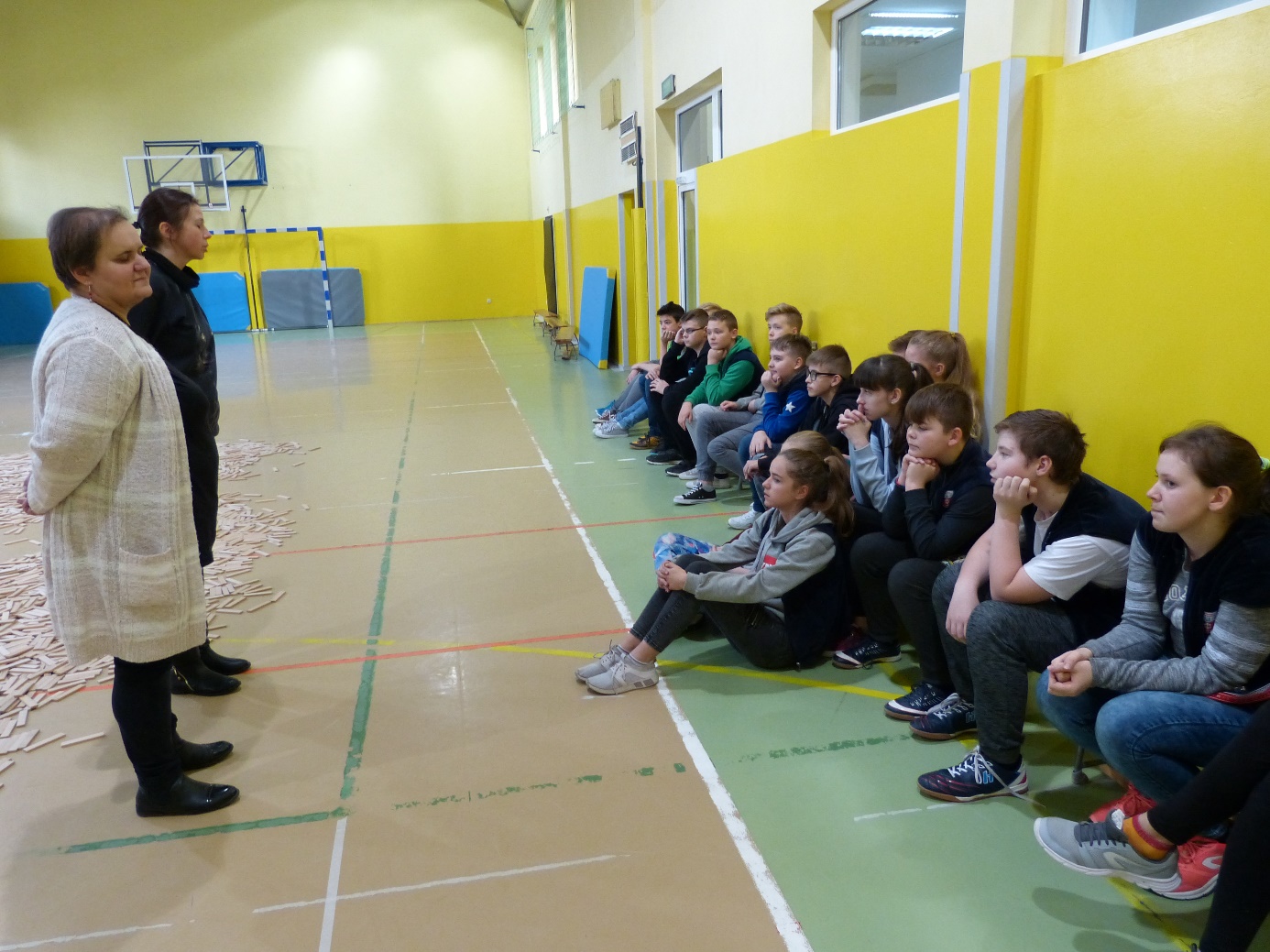 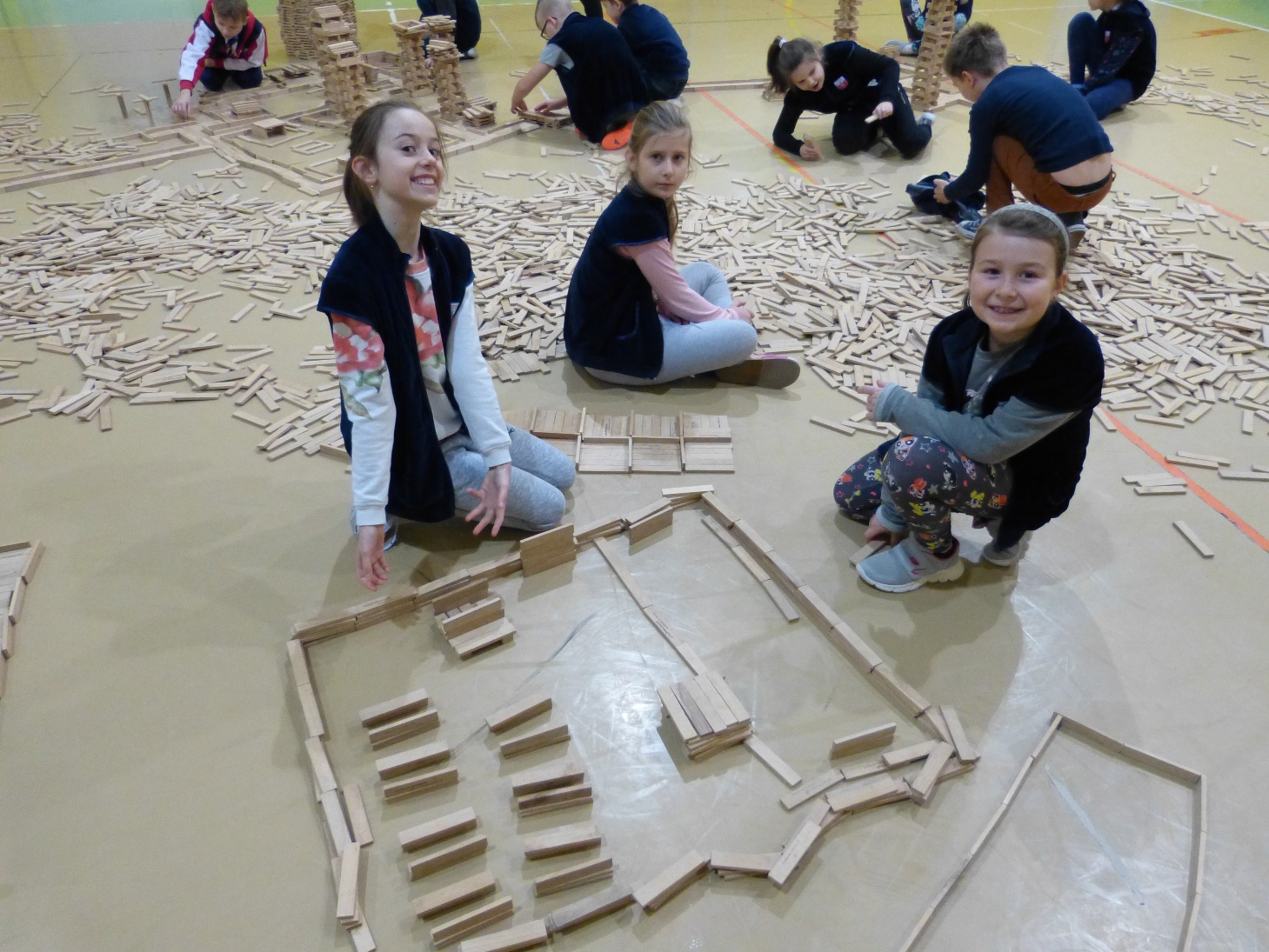 „Miasto uśmiechem budowane” Niestety żywy rytm miasta kończy się, kiedy osoby zaopatrzone w specjalne Alkogogle zaczynają spacerować po mieście,: wszyscy stają świadkami niszczycielskiej siły zawartej w alkoholu – ciężka praca, piękne dzieła zostają zburzone i zniszczone w ciągu kilku chwil. 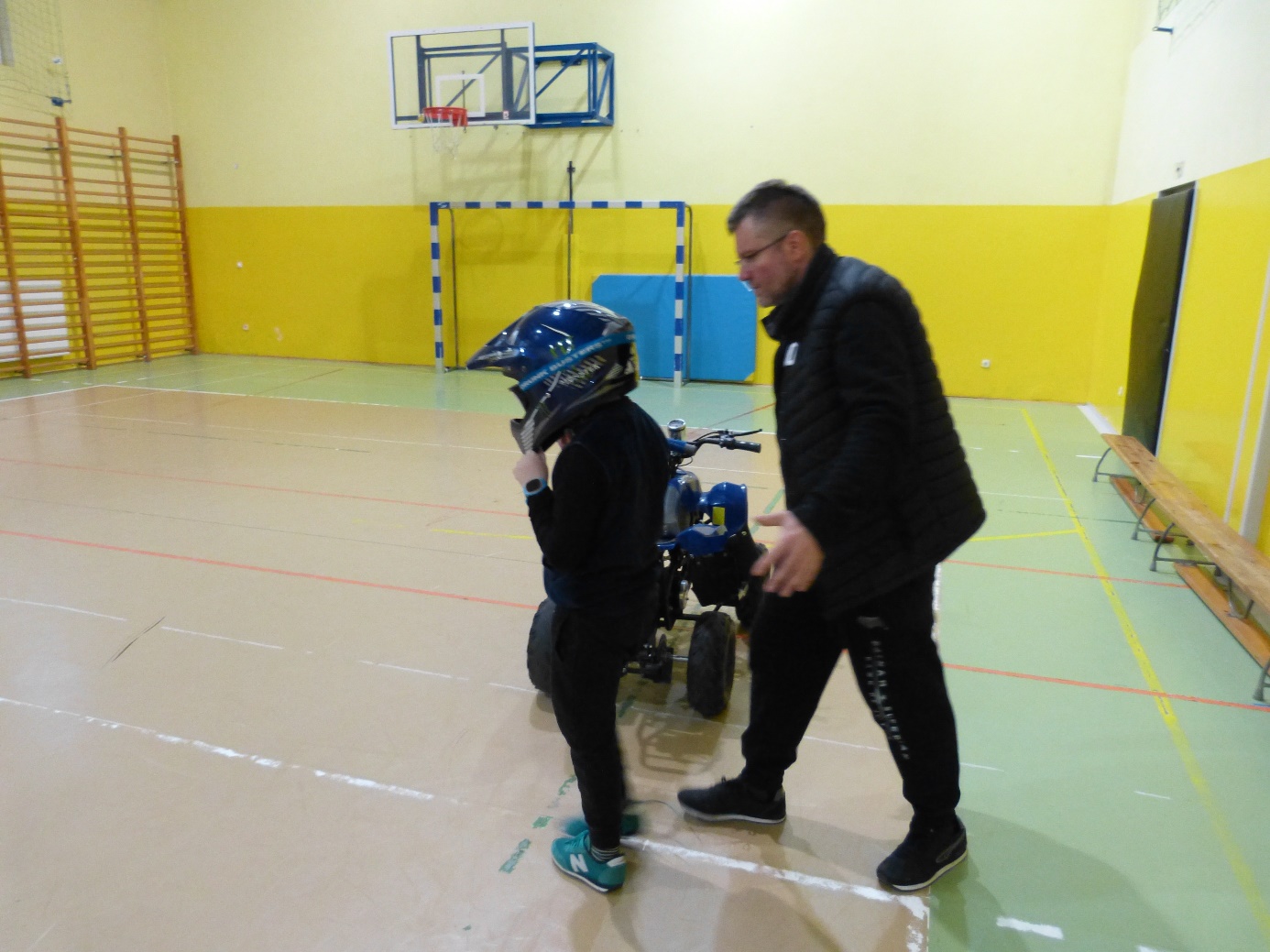 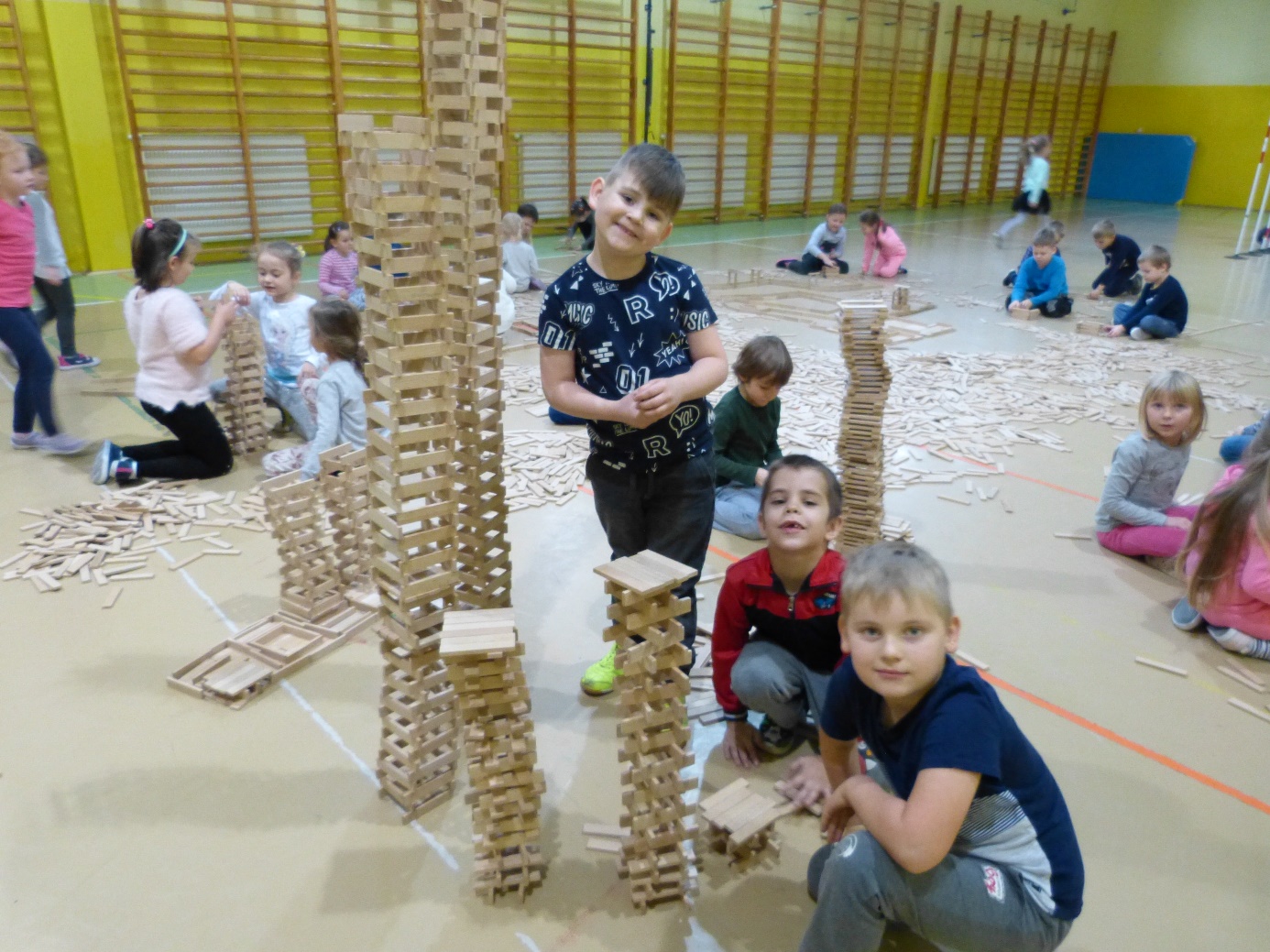 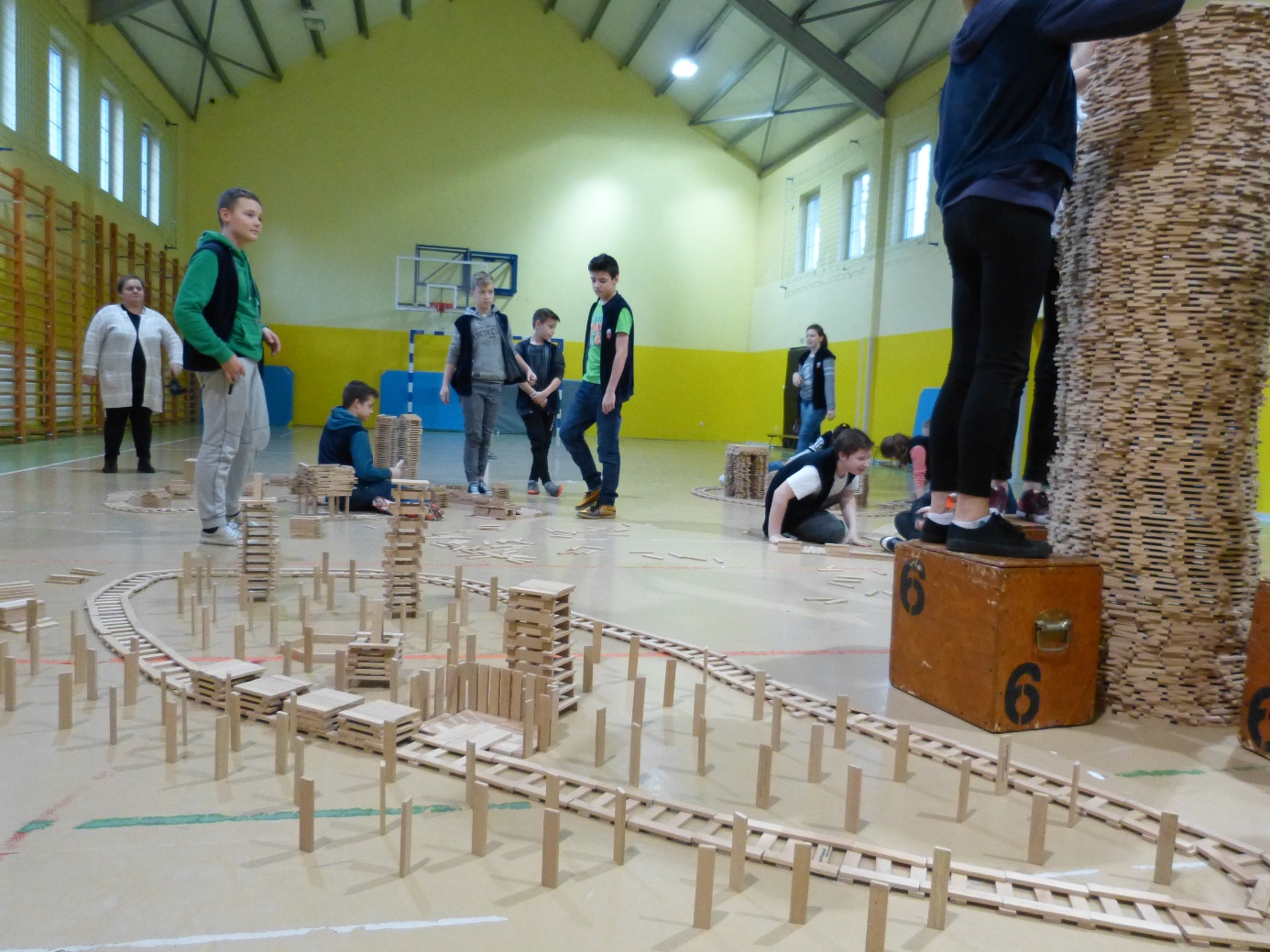 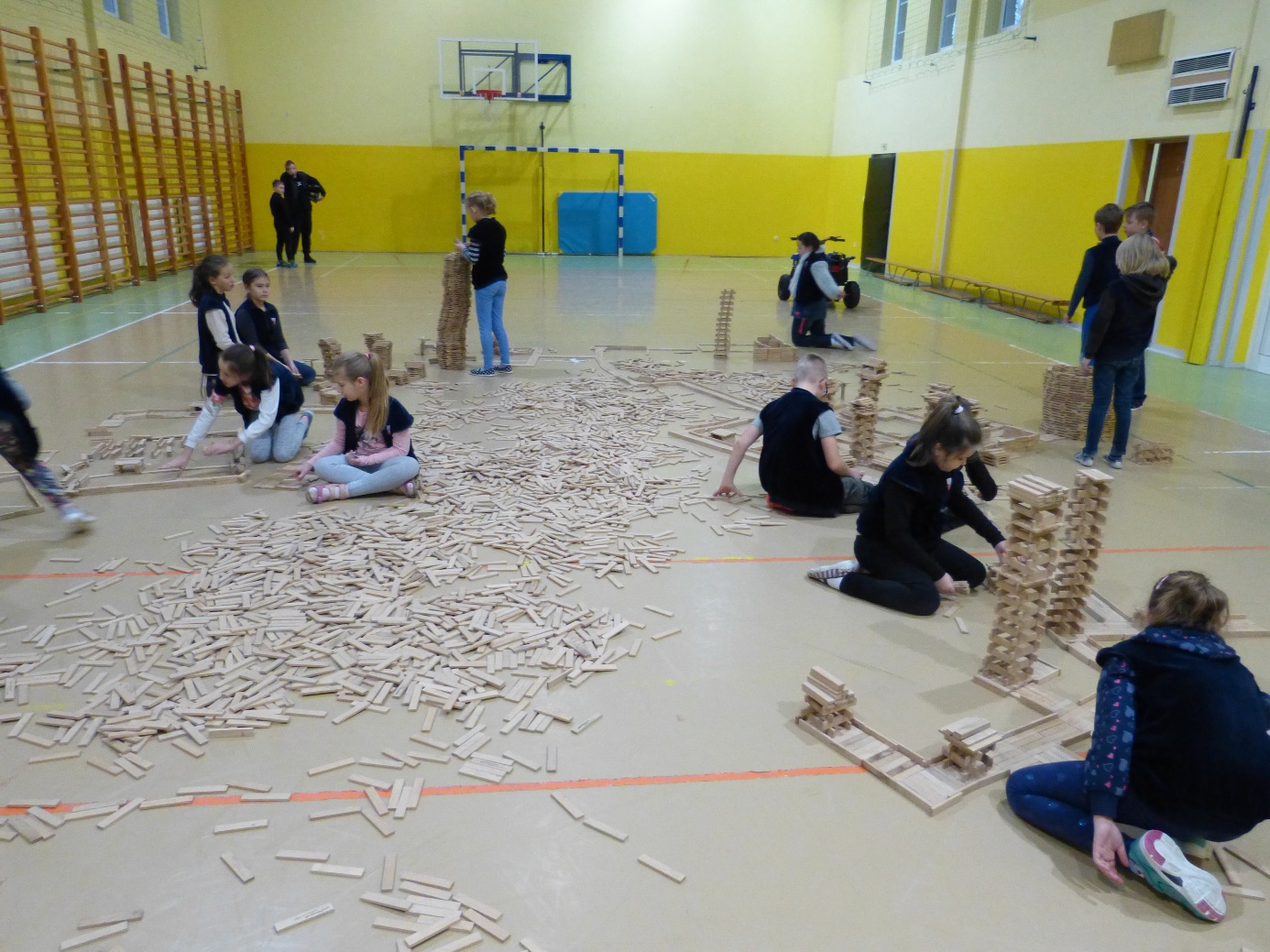 Miasto uśmiechem budowane - BUDYNKI / WIEŻE Z POJEDYNCZYCH KLOCKÓW => MYŚLI I PRAGNIEŃ KAŻDEGO Z NASFinansowane przez Gminną Komisję Rozwiązywania Problemów Alkoholowych  w Żukowie koordynator Gabriela Kapica                                                                                                                              pedagog szkoły – J. Wenta